ΠΡΟΣΚΛΗΣΗ ΓΙΑ ΥΠΟΒΟΛΗ ΠΡΟΣΦΟΡΑΣΟ Δήμος Χίου σας γνωρίζει ότι προτίθεται να προβεί στην «Προμήθεια μεταλλικών ραφιών για τις ανάγκες του Ταμείου Δήμου Χίου».Η προμήθεια θα εκτελεστεί σύμφωνα με τις διατάξεις του Ν.4412/2016 καθώς και τα οριζόμενα στην 36/2020 Μελέτης  της Δ/νσης Τεχνικών Υπηρεσιών του Δήμου Χίου, η δε δαπάνη της δεν θα υπερβαίνει το ποσό των 1.500,00 € με ΦΠΑ και θα καλυφθεί από πιστώσεις που είναι εγγεγραμμένες στον προϋπολογισμό του Δήμου Χίου οικ. έτους 2021 και στον Κ.Α. 10-7135.011 με τίτλο «Λοιπός εξοπλισμός για τις υπηρεσίες του Δήμου Χίου».Παρακαλούμε να μας υποβάλλετε την προσφορά σας στο Τμήμα Προμηθειών του Δήμου, Δημοκρατίας 2, Τ.Κ. 82131, Χίος, μέχρι και την Παρασκευή 30 Ιουλίου 2021 και η οποία θα πρέπει να περιέχει:Την οικονομική προσφορά η οποία θα πρέπει να έχει απαραιτήτως στοιχεία επικοινωνίας (τηλέφωνο, Fax, e-mail)Εφόσον πρόκειται για  νομικό πρόσωπο, αποδεικτικά έγγραφα νομιμοποίησης του/των νoμίμου/ων εκπροσώπου/ων της εταιρείας.Υπεύθυνη Δήλωση του αρθ.8 Ν.1599/86 για τη συναίνεση στην επεξεργασία των απαραίτητων προσωπικών δεδομένων στα πλαίσια ισχύος του νέου κανονισμού προστασίας προσωπικών δεδομένων (GDPR).Υπεύθυνη δήλωση του Ν. 1599/1986 ότι έλαβε γνώση των όρων της 36-2020 Μελέτης της Δ/νσης Τεχνικών Υπηρεσιών του Δήμου Χίου για την «Προμήθεια μεταλλικών ραφιών», τους οποίους αποδέχεται ανεπιφύλακτα.Ο Αντιδήμαρχος Οικον. ΥπηρεσιώνΓεώργιος Μπελέγρης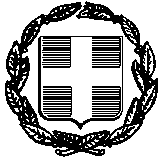 ΕΛΛΗΝΙΚΗ ΔΗΜΟΚΡΑΤΙΑΔ Η Μ Ο Σ    Χ Ι Ο ΥΔ/ΝΣΗ ΟΙΚΟΝΟΜΙΚΩΝ ΥΠΗΡΕΣΙΩΝΤΜΗΜΑ ΑΠΟΘΗΚΗΣ & ΠΡΟΜΗΘΕΙΩΝΕΛΛΗΝΙΚΗ ΔΗΜΟΚΡΑΤΙΑΔ Η Μ Ο Σ    Χ Ι Ο ΥΔ/ΝΣΗ ΟΙΚΟΝΟΜΙΚΩΝ ΥΠΗΡΕΣΙΩΝΤΜΗΜΑ ΑΠΟΘΗΚΗΣ & ΠΡΟΜΗΘΕΙΩΝΕΛΛΗΝΙΚΗ ΔΗΜΟΚΡΑΤΙΑΔ Η Μ Ο Σ    Χ Ι Ο ΥΔ/ΝΣΗ ΟΙΚΟΝΟΜΙΚΩΝ ΥΠΗΡΕΣΙΩΝΤΜΗΜΑ ΑΠΟΘΗΚΗΣ & ΠΡΟΜΗΘΕΙΩΝ                    Χίος, 21 Ιουλίου 2021                    Αρ. Πρωτ.: 60083 Ταχ.Δ/νση:Δημοκρατίας 2, 82131, Χίος                    Χίος, 21 Ιουλίου 2021                    Αρ. Πρωτ.: 60083 Πληροφορίες:Γεώρ. Στεφανούδης                    Χίος, 21 Ιουλίου 2021                    Αρ. Πρωτ.: 60083 Τηλέφωνο:22713-51707                    Χίος, 21 Ιουλίου 2021                    Αρ. Πρωτ.: 60083 